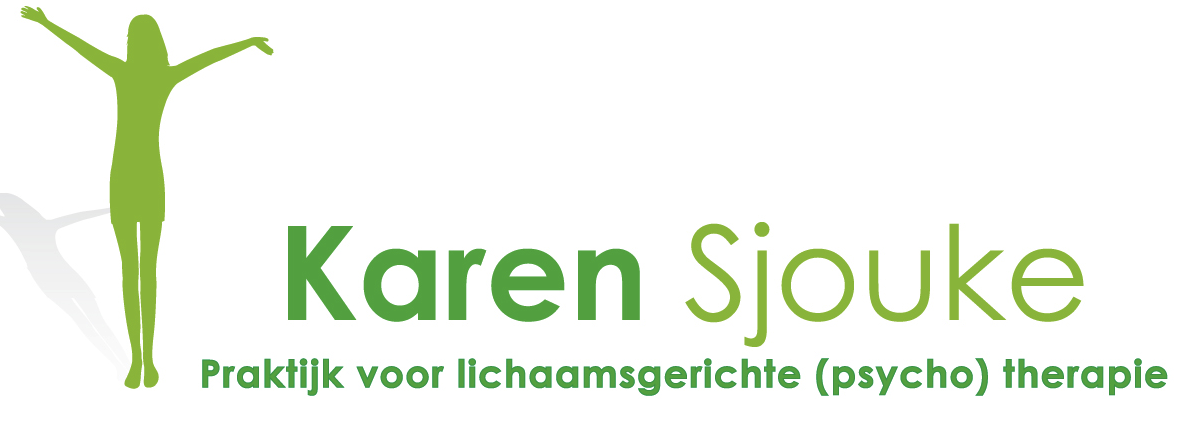 Aanmeldformulier voor lichaamsgerichte coaching /therapie                                                    Naam: 						                     Datum:Adres:                                                                                                       Postcode:Stad:Geboortedatum:Telefoon:   				                   Eventuele verwijzer:                            	            Bereikbaar per telefoon:Klacht (en):---Wat is er tot nu toe aan de klachten gedaan? ---Is er een nu lopende behandeling ( bij specialist of psycholoog)?--Waarom lichaamsgerichte therapie?---Wat zou behandeldoel kunnen zijn, zo concreet mogelijk?---Eventueel meer informatie:Drs KAREN SJOUKEPsychomotore therapeut/Lichaamsgericht coachPraktijkadres: Koninginnegracht 28, 2514 AB Den Haagwww.praktijklichaamsgerichtetherapie.nlTelefoon: 0622557061 AGB code:  90-047244.Aangesloten bij de NVPMT, lid van Federatie Vaktherapeutische Beroepen (FVB)KvK: 55073727